РАБОЧАЯ ПРОГРАММАУЧЕБНОГО ПРЕДМЕТА «ВВЕДЕНИЕ В ХИМИЮ»7 КЛАСС ПЛАНИРУЕМЫЕ РЕЗУЛЬТАТЫ ОСВОЕНИЯ УЧЕБНОГО ПРЕДМЕТА, КУРСАЛичностные результаты  Метапредметные результаты Предметные результаты:Выпускник научится:-использовать при характеристике веществ понятия: «атом», «молекула», «химический элемент», «химический знак, или символ», «вещество», «простое вещество», «сложное вещество», «свойства веществ», «химические явления», «физические явления», «коэффициенты», «индексы», «относительная атомная масса», «относительная молекулярная масса», «массовая доля элемента»; -находить в периодической системе  и  называть символы: Al, Ag, C, Ca, Cl, Cu, Fe, H, K, N, Mg, Na, O, P, S, Si, Zn;-классифицировать вещества по составу на простые и сложные;-различать: тела и вещества; химический элемент и простое вещество;-описывать: формы существования химических элементов (свободные атомы, простые вещества, сложные вещества); табличную форму Периодической системы химических элементов; положение элемента в таблице Д. И. Менделеева, используя понятия «период», «группа», «главная подгруппа», «побочная подгруппа»; свойства веществ (твердых, жидких, газообразных);-объяснять сущность химических явлений (с точки зрения атомно-молекулярного учения) и их принципиальное отличие от физических явлений;-характеризовать: основные методы изучения естественных дисциплин (наблюдение, эксперимент, моделирование); вещество по его химической формуле согласно плану: качественный состав, тип вещества (простое или сложное), количественный состав, относительная молекулярная масса, соотношение масс элементов в веществе, массовые доли элементов в веществе (для сложных веществ); роль химии (положительную и отрицательную) в жизни человека, аргументировать свое отношение к этой проблеме;-вычислять относительную молекулярную массу вещества, массовую долю химического элемента в соединениях; вычислять массовую долю вещества в растворе, массовую долю примесей, вычислять объемную долю газа в смеси,-проводить наблюдения свойств веществ и явлений, происходящих с веществами;-соблюдать правила техники безопасности при проведении наблюдений и лабораторных опытов.Выпускник получит возможность научиться:-интерпретировать методы познания (анализ, синтез, обобщение, конкретизация, сравнение и др.)- в процессе познания сопоставлять зависимость свойств веществ от их строения;-познакомиться с учебной средой проектирования основных законов и понятий в химии,-проектировать и моделировать основные законы и закономерности в химии;-использовать приобретенные знания и умения в практической деятельности и повседневной жизни Содержание учебного предмета, курса(1 час  в неделю; всего 34 ч.)Тема 1. Химия в центре естествознания Химия как часть естествознания. Предмет химии. Естествознание — комплекс наук о природе. Науки о природе: физика, химия, биология и география. Положительное и отрицательное воздействие человека на природу.Предмет химии. Тела и вещества. Свойства веществ как их индивидуальные признаки. Свойства веществ как основа их применения.Методы изучения естествознания. Наблюдение как основной метод познания окружающего мира. Условия проведения наблюдения. Гипотеза как предположение, объясняющее или предсказывающее протекание наблюдаемого явления. Эксперимент. Лаборатория. Эксперимент лабораторный и домашний. Способы фиксирования результатов эксперимента. Строение пламени свечи, сухого горючего, спиртовки.Моделирование. Модели как абстрактные копии изучаемых объектов и процессов. Модели в физике. Электрофорная машина как абстрактная модель молнии. Модели в биологии. Биологические муляжи. Модели в химии: материальные (модели атомов, молекул, кристаллов, аппаратов и установок) и знаковые (химические символы, химические формулы и уравнения).Химическая символика. Химические символы. Их написание, произношение и информация, которую они несут. Химические формулы. Их написание, произношение и информация, которую они несут. Индексы и коэффициенты.Химия и физика. Универсальный характер положений молекулярно-кинетической теории. Понятия «атом», «молекула», «ион». Кристаллическое состояние вещества. Кристаллические решетки твердых веществ. Диффузия. Броуновское движение.Агрегатное состояние вещества. Газообразные, жидкие и твердые вещества. Кристаллические и аморфные твердые вещества. Физические и химические явления.Химия и география. Геологическое строение планеты Земля: ядро, мантия, литосфера. Элементный состав геологических составных частей планеты. Минералы и горные породы. Магматические и осадочные (органические и неорганические, в том числе и горючие) породы.Химия и биология. Химический состав живой клетки: неорганические (вода и минеральные соли) и органические (белки, жиры, углеводы, витамины) вещества. Простые и сложные вещества, их роль в жизнедеятельности организмов. Биологическая роль воды в живой клетке. Фотосинтез. Роль хлорофилла в процессе фотосинтеза. Биологическое значение жиров, белков, эфирных масел, углеводов и витаминов для жизнедеятельности организмов.Качественные реакции в химии. Понятие о качественных реакциях как о реакциях, воспринимаемых органолептически: с помощью зрения, слуха, обоняния. Аналитический эффект. Определяемое вещество и реактив на него. Возможность изменения их роли на противоположную.Демонстрации. 1. Коллекция разных тел из одного вещества или материала (например, лабораторная посуда из стекла). 2. Коллекция различных тел или фотографий тел из алюминия для иллюстрации идеи «свойства — применение». 3- Учебное оборудование, используемое при изучении физики, биологии, географии и химии. 4. Электрофорная машина в действии. 5. Географические модели (глобус, карта). 6. Биологические модели (муляжи органов и систем органов растений, животных и человека).7. Физические и химические модели атомов, молекул веществ и их кристаллических решеток. 8. Объемные и шаростержневые модели молекул воды, углекислого и сернистого газов, метана. 9- Распространение запаха одеколона, духов или дезодоранта как процесс диффузии. 10. Образцы твердых веществ кристаллического строения. 11. Модели кристаллических решеток. 12. Три агрегатных состояния воды. 13. Переливание углекислого газа в стакан, уравновешенный на весах. 14. Коллекция кристаллических и аморфных веществ и изделий из них. 15. Коллекция минералов (лазурит, корунд, халькопирит, флюорит, галит). 16. Коллекция горных пород (гранит, различные формы кальцита - мел, мрамор, известняк). 17. Коллекция горючих ископаемых (нефть, каменный уголь, сланцы, торф). 18. Спиртовая экстракция хлорофилла из зеленых листьев. 19. Прокаливание сухой зелени растений в муфельной печи для количественного определения минеральных веществ в них. 20. Качественная реакция на кислород. 21. Качественная реакция на углекислый газ. 22. Качественная реакция на известковую воду.Лабораторные опыты. 1. Описание свойств кислорода, уксусной кислоты, алюминия. 2. Строение пламени свечи (спиртовки, сухого горючего). 3. Наблюдение броуновского движения частичек черной туши под микроскопом. 4. Изучение гранита с помощью увеличительного стекла. 5. Обнаружение жира в семенах подсолнечника и грецкого ореха. 6. Обнаружение эфирных масел в апельсиновой корке. 7. Обнаружение крахмала и белка (клейковины) в пшеничной муке. 8. Обнаружение углекислого газа в выдыхаемом воздухе с помощью известковой воды.Домашний эксперимент. 1. Изготовление моделей молекул из пластилина. 2. Диффузия ионов перманганата калия в воде.3. Изучение скорости диффузии аэрозолей. 4. Диффузия сахара в воде. 5. Опыты с пустой закрытой пластиковой бутылкой. 6. Количественное определение содержания воды в свежей зелени. 7. Взаимодействие аскорбиновой кислоты с йодом. 8. Изучение состава  поливитаминов из домашней аптечки. 9- Обнаружение крахмала в продуктах питания.Практическая работа 1. Знакомство с лабораторным оборудованием. Правила безопасности при работе в химическом кабинете (лаборатории).Практическая работа 2. Наблюдение за горящей свечой. Устройство спиртовки. Правила работы с нагревательными приборами.Тема 2.  Математические расчеты в химии Относительные атомная и молекулярная массы. Понятие об относительных атомной и молекулярной массах на основе водородной единицы. Определение относительной атомной массы химических элементов по периодической таблице. Нахождение по формуле вещества относительной молекулярной массы как суммы относительных атомных масс составляющих вещество химических элементов.Массовая доля химического элемента в сложном веществе. Понятие о массовой доле -(w) химического элемента в сложном веществе и ее расчет по формуле вещества. Нахождение формулы вещества по значениям массовых долей образующих его элементов (для 2-часового изучения курса).Чистые вещества и смеси. Понятие о чистом веществе и смеси. Смеси газообразные (воздух, природный газ), жидкие (нефть) и твердые (горные породы, кулинарные смеси, синтетические моющие средства). Смеси гомогенные и гетерогенные.Объемная доля компонента газовой смеси. Понятие об объемной доле (φ) компонента газовой смеси. Состав воздуха и природного газа. Расчет объема компонента газовой смеси по его объемной доле, и наоборот.Массовая доля вещества в растворе. Понятие о массовой доле (w) вещества в растворе. Растворитель и растворенное вещество. Расчет массы растворенного вещества по массе раствора и массовой доле растворенного вещества и другие расчеты с использованием этих понятий.Массовая доля примесей. Понятие о чистом веществе и примеси. Массовая доля (w) примеси в образце исходного вещества. Основное вещество. Расчет массы основного вещества по массе вещества, содержащего определенную массовую долю примесей, и другие расчеты с использованием этих понятий.Демонстрации. 1. Минералы куприт и тенорит. 2. Оксид ртути(П). 3. Коллекции различных видов мрамора и изделий (или иллюстраций изделий) из него. 4. Смесь речного и сахарного песка и их разделение. 5. Коллекция «Нефть и нефтепродукты». 6. Коллекция бытовых смесей (кулинарные смеси, синтетические моющие средства, шампуни, напитки и др.). 7. Диаграмма объемного состава воздуха, 8. Диаграмма объемного состава природного газа. 9- Приготовление раствора с заданными массой и массовой долей растворенного вещества. 10. Образцы веществ и материалов, содержащих определенную долю примесей.Домашний эксперимент. 1. Изучение состава бытовых кулинарных и хозяйственных смесей по этикеткам. 2. Приготовление раствора соли, расчет массовой доли растворенного вещества и опыты с полученным раствором. 3- Изучение состава некоторых бытовых и фармацевтических препаратов, содержащих определенную долю примесей, по их этикеткам.Практическая работа 3- Приготовление раствора с заданной массовой долей растворенного вещества.Тема 3.  Явления, происходящие с веществами Разделение смесей. Понятие о разделении смесей и очистке веществ. Некоторые простейшие способы разделения смесей: просеивание, разделение смесей магнитом, отстаивание, декантация, центрифугирование, разделение с помощью делительной воронки.Фильтрование. Фильтрование в лаборатории, быту и на производстве. Фильтрат.Адсорбция. Понятие об адсорбции и адсорбентах. Активированный уголь как важнейший адсорбент, его использование в быту, на производстве и в военном деле. Устройство противогаза.Дистилляция, кристаллизация и выпаривание. Дистилляция как процесс выделения вещества из жидкой смеси. Дистиллированная вода и области ее применения. Перегонка нефти. Нефтепродукты. Фракционная перегонка жидкого воздуха. Кристаллизация и выпаривание в лаборатории (кристаллизаторы и фарфоровые чашки для выпаривания) и природе.Химические реакции. Понятие о химической реакции как процессе превращения одних веществ в другие. Условия течения и прекращения химических реакций.Признаки химических реакций. Изменение цвета, выпадение осадка, растворение осадка, выделение газа.Демонстрации. 1. Просеивание смеси муки и сахарного песка. 2. Разделение смеси порошков серы и железа. 3. Разделение смеси порошков серы и песка. 4. Разделение смеси воды и растительного масла с помощью делительной воронки. 5. Центрифугирование. 6. Фильтрование. 7. Респираторные маски и марлевые повязки. 8. Адсорбционные свойства активированного угля. 9. Силикагель и его применение в быту и легкой промышленности. 10. Противогаз и его устройство. 11. Получение дистиллированной воды с помощью лабораторной установки для перегонки жидкостей. 12. Коллекция «Нефть и нефтепродукты». 13. Разделение смеси перманганата и дихромата калия способом кристаллизации. 14. Взаимодействие порошков железа и серы при нагревании. 15. Получение углекислого газа взаимодействием мрамора с кислотой и обнаружение его с помощью известковой воды. 16. Каталитическое разложение пероксида водорода (катализатор — диоксид марганца). 17. Ферментативное разложение пероксида водорода с помощью катал азы. 18. Кислотный огнетушитель, его устройство и принцип действия. 19. Реакция нейтрализации окрашенного фенолфталеином раствора щелочи кислотой. 20. Взаимодействие растворов перманганата и дихромата калия с раствором сульфита натрия. 21. Получение осадка гидроксида меди (П) или гидроксида железа(Ш) реакцией обмена. 22. Растворение полученных осадков гидроксидов металлов в кислоте. 23. Получение углекислого газа взаимодействием раствора карбоната натрия с кислотой.Лабораторные опыты. 1. Изготовление фильтра из фильтровальной бумаги или бумажной салфетки. 2. Изучение устройства зажигалки и ее пламени.Домашний эксперимент. 1. Разделение смеси сухого молока и речного песка. 2. Изготовление марлевой повязки как средства индивидуальной защиты в период эпидемии гриппа. 3. Отстаивание взвеси порошка для чистки посуды в воде и ее декантация. 4. Адсорбция активированным углем красящих веществ пепси-колы. 5. Адсорбция кукурузными палочками паров пахучих веществ. 6. Изучение состава и применения синтетических моющих средств, содержащих энзимы. 7. Разложение смеси питьевой соды и сахарной пудры при нагревании. 8. Растворение в воде таблетки аспирина УПСА. 9. Приготовление известковой воды и опыты с ней. 10. Взаимодействие раствора перманганата калия с аскорбиновой кислотой.Практическая работа 4 (домашний эксперимент). Выращивание кристаллов соли.Практическая работа 5. Очистка поваренной соли.Практическая работа 6 (домашний эксперимент). Коррозия металлов.Тема 4.  Рассказы по химии Рассказы об ученых. Рассказы о веществах. Рассказы о реакциях.3.ТЕМАТИЧЕСКОЕ ПЛАНИРОВАНИЕс указанием количества часов, отводимых на освоение каждой темы.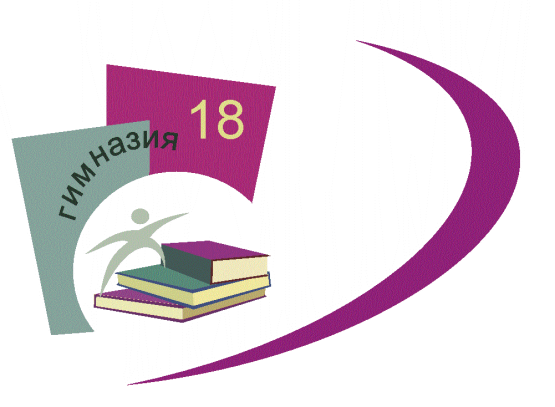        Приложение 1.35.Основной общеобразовательной программы – образовательная программа основного общего образования МАОУ гимназии № 18, утвержденной приказом МАОУ гимназии № 18от 03.05.2021 г.     № 262Требования к результатам освоения ООП ООО (ФГОС ООО)Планируемые результаты освоения ООП ООО(уточнение и конкретизация)Планируемые результаты освоения ООП ООО(уточнение и конкретизация)Планируемые результаты освоения ООП ООО(уточнение и конкретизация)Планируемые результаты освоения ООП ООО(уточнение и конкретизация)Требования к результатам освоения ООП ООО (ФГОС ООО)У выпускника будут сформированыУ выпускника будут сформированыВыпускник получит возможность для формированияВыпускник получит возможность для формированияГотовность и способность обучающихся к саморазвитию и личностному самоопределению, сформированность их мотивации к обучению и целенаправленной познавательной деятельности, системы значимых социальных и межличностных отношений, ценностно-смысловых установок, отражающих личностные и гражданские позиции в деятельности, социальные компетенции, правосознание, способность ставить цели и строить жизненные планы, способность к осознанию российской идентичности в поликультурном социуме.Готовность и способность обучающихся к саморазвитию и личностному самоопределению, сформированность их мотивации к обучению и целенаправленной познавательной деятельности, системы значимых социальных и межличностных отношений, ценностно-смысловых установок, отражающих личностные и гражданские позиции в деятельности, социальные компетенции, правосознание, способность ставить цели и строить жизненные планы, способность к осознанию российской идентичности в поликультурном социуме.Основы российской гражданской идентичности: патриотизм, уважение к Отечеству, прошлому и настоящему многонационального народа России;основы осознания этнической принадлежности, знания истории, языка, культуры своего народа, своего края, культурного наследия народов России; гуманистические, демократические и традиционные ценности многонационального российского общества; чувства ответственности и долга перед Родиной;ответственное отношение к учению, готовность и способность обучающихся к саморазвитию и самообразованию на основе мотивации к обучению и познанию, осознанный выбор дальнейшей индивидуальной траектории образования на базе ориентировки в мире профессий и профессиональных предпочтений, с учетом устойчивых познавательных интересов, а также основы уважительного отношения к труду, опыт участия в социально значимом труде; целостное мировоззрение, соответствующее современному уровню развития науки и общественной практики, учитывающее социальное, культурное, языковое, духовное многообразие современного мира;осознанное, уважительное и доброжелательное отношение к другому человеку, его мнению, мировоззрению, культуре, языку, вере, гражданской позиции, к истории, культуре, религии, традициям, языкам, ценностям народов России и народов мира; готовность и способность вести диалог с другими людьми и достигать в нем взаимопонимания;социальные нормы, правила поведения, роли и формы социальной жизни в группах и сообществах, включая взрослые и социальные сообщества; социальные роли, необходимые для участия в школьном самоуправлении и общественной жизни в пределах возрастных компетенций с учетом региональных, этнокультурных, социальных и экономических особенностей;моральное сознание и компетентность в решении моральных проблем на основе личностного выбора, нравственные чувства и нравственное поведение, осознанное и ответственное отношение к собственным поступкам;основы коммуникативной компетентности в общении и сотрудничестве со сверстниками, детьми старшего и младшего возраста, взрослыми в процессе образовательной, общественно полезной, учебно-исследовательской, творческой и других видов деятельности;ценности здорового и безопасного образа жизни; правила индивидуального и коллективного безопасного поведения в чрезвычайных ситуациях, угрожающих жизни и здоровью людей, правила поведения на транспорте и на дорогах;основы экологической культуры, соответствующей современному уровню экологического мышления, опыту экологически ориентированной рефлексивно-оценочной и практической деятельности в жизненных ситуациях; ценности семейной жизни, осознанное отношение к семье в жизни человека и общества, уважительное и заботливое отношение к членам своей семьи;основы эстетического сознания через творческую деятельность эстетического характера, способствующую освоению художественного наследия народов России и мира.Основы российской гражданской идентичности: патриотизм, уважение к Отечеству, прошлому и настоящему многонационального народа России;основы осознания этнической принадлежности, знания истории, языка, культуры своего народа, своего края, культурного наследия народов России; гуманистические, демократические и традиционные ценности многонационального российского общества; чувства ответственности и долга перед Родиной;ответственное отношение к учению, готовность и способность обучающихся к саморазвитию и самообразованию на основе мотивации к обучению и познанию, осознанный выбор дальнейшей индивидуальной траектории образования на базе ориентировки в мире профессий и профессиональных предпочтений, с учетом устойчивых познавательных интересов, а также основы уважительного отношения к труду, опыт участия в социально значимом труде; целостное мировоззрение, соответствующее современному уровню развития науки и общественной практики, учитывающее социальное, культурное, языковое, духовное многообразие современного мира;осознанное, уважительное и доброжелательное отношение к другому человеку, его мнению, мировоззрению, культуре, языку, вере, гражданской позиции, к истории, культуре, религии, традициям, языкам, ценностям народов России и народов мира; готовность и способность вести диалог с другими людьми и достигать в нем взаимопонимания;социальные нормы, правила поведения, роли и формы социальной жизни в группах и сообществах, включая взрослые и социальные сообщества; социальные роли, необходимые для участия в школьном самоуправлении и общественной жизни в пределах возрастных компетенций с учетом региональных, этнокультурных, социальных и экономических особенностей;моральное сознание и компетентность в решении моральных проблем на основе личностного выбора, нравственные чувства и нравственное поведение, осознанное и ответственное отношение к собственным поступкам;основы коммуникативной компетентности в общении и сотрудничестве со сверстниками, детьми старшего и младшего возраста, взрослыми в процессе образовательной, общественно полезной, учебно-исследовательской, творческой и других видов деятельности;ценности здорового и безопасного образа жизни; правила индивидуального и коллективного безопасного поведения в чрезвычайных ситуациях, угрожающих жизни и здоровью людей, правила поведения на транспорте и на дорогах;основы экологической культуры, соответствующей современному уровню экологического мышления, опыту экологически ориентированной рефлексивно-оценочной и практической деятельности в жизненных ситуациях; ценности семейной жизни, осознанное отношение к семье в жизни человека и общества, уважительное и заботливое отношение к членам своей семьи;основы эстетического сознания через творческую деятельность эстетического характера, способствующую освоению художественного наследия народов России и мира.• Социальной компетентности в реализации основ гражданской идентичности в поступках и деятельности;выраженной устойчивой учебно-познавательной мотивации и интереса к учению;• готовности к самообразованию и самовоспитанию;• компетенции к обновлению знаний в различных видах деятельности;• адекватной позитивной самооценки и Я-концепции;•  морального сознания на конвенциональном уровне, способности к решению моральных дилемм на основе учёта позиций участников дилеммы, ориентации на их мотивы и чувства; устойчивое следование в поведении моральным нормам и этическим требованиям;• эмпатии как осознанного понимания и сопереживания чувствам других, выражающейся в поступках, направленных на помощь и обеспечение благополучия;• устойчивой мотивации к реализации ценностей здорового и безопасного образа жизни;• ценностных ориентаций соответствующих современному уровню экологической культуры;• готовности к принятию и освоению семейных традиций принятых в обществе;• эстетического вкуса как основы ценностного отношения к культурному достоянию •антикоррупционного сознания.Требования к результатам освоения ООП ООО(ФГОС ООО)Планируемые результаты освоения ООП ООО(уточнение и конкретизация)Планируемые результаты освоения ООП ООО(уточнение и конкретизация)Освоение обучающимися межпредметные понятия и универсальные учебные действия (регулятивные, познавательные, коммуникативные), способность их использования в учебной, познавательной и социальной практике, самостоятельность планирования и осуществления учебной деятельности и организации учебного сотрудничества с педагогами и сверстниками, построение индивидуальной образовательной траекторииРегулятивные универсальные учебные действияРегулятивные универсальные учебные действияОсвоение обучающимися межпредметные понятия и универсальные учебные действия (регулятивные, познавательные, коммуникативные), способность их использования в учебной, познавательной и социальной практике, самостоятельность планирования и осуществления учебной деятельности и организации учебного сотрудничества с педагогами и сверстниками, построение индивидуальной образовательной траекторииВыпускник научитсяВыпускник получит возможность научитьсяОсвоение обучающимися межпредметные понятия и универсальные учебные действия (регулятивные, познавательные, коммуникативные), способность их использования в учебной, познавательной и социальной практике, самостоятельность планирования и осуществления учебной деятельности и организации учебного сотрудничества с педагогами и сверстниками, построение индивидуальной образовательной траектории• целеполаганию, включая постановку новых целей, преобразование практической задачи в познавательную;• анализу условий достижения цели на основе учёта выделенных учителем ориентиров действия в новом учебном материале;• планированию путей достижения цели;• устанавливать целевые приоритеты; • самостоятельно контролировать своё время и управлять им;• принимать решения в проблемной ситуации на основе переговоров;• осуществлять констатирующий и предвосхищающий контроль по результату и по способу действия; осуществлять актуальный контроль на уровне произвольного внимания;• самостоятельно оценивать правильность выполнения действия и вносить необходимые коррективы в исполнение как в конце действия, так и по ходу его реализации;•  соотносить свои действия с планируемыми результатами, осуществлять контроль своей деятельности в процессе достижения результата, определять способы действий в рамках предложенных условий и требований, корректировать свои действия в соответствии с изменяющейся ситуацией;•основам самоконтроля, самооценки, принятия решений и осуществления осознанного выбора в учебной и познавательной деятельности.• самостоятельно ставить новые учебные цели и задачи;• построению жизненных планов во временной перспективе;• при планировании достижения целей самостоятельно, полно и адекватно учитывать условия и средства их достижения; • выделять альтернативные способы достижения цели и выбирать наиболее эффективный способ;• основам саморегуляции в учебной и познавательной деятельности в форме осознанного управления своим поведением и деятельностью, направленной на достижение поставленных целей;• осуществлять познавательную рефлексию в отношении действий по решению учебных и познавательных задач;• адекватно оценивать объективную трудность как меру фактического или предполагаемого расхода ресурсов на решение задачи;• адекватно оценивать свои возможности достижения цели определённой сложности в различных сферах самостоятельной деятельности;• основам саморегуляции эмоциональных состояний;• прилагать волевые усилия и преодолевать трудности и препятствия на пути достижения целейОсвоение обучающимися межпредметные понятия и универсальные учебные действия (регулятивные, познавательные, коммуникативные), способность их использования в учебной, познавательной и социальной практике, самостоятельность планирования и осуществления учебной деятельности и организации учебного сотрудничества с педагогами и сверстниками, построение индивидуальной образовательной траекторииКоммуникативные универсальные учебные действияКоммуникативные универсальные учебные действияОсвоение обучающимися межпредметные понятия и универсальные учебные действия (регулятивные, познавательные, коммуникативные), способность их использования в учебной, познавательной и социальной практике, самостоятельность планирования и осуществления учебной деятельности и организации учебного сотрудничества с педагогами и сверстниками, построение индивидуальной образовательной траектории• учитывать разные мнения и стремиться к координации различных позиций в сотрудничестве;• формулировать собственное мнение и позицию, аргументировать и координировать её с позициями партнёров в сотрудничестве при выработке общего решения в совместной деятельности;• устанавливать и сравнивать разные точки зрения, прежде чем принимать решения и делать выбор;• аргументировать свою точку зрения, спорить и отстаивать свою позицию не враждебным для оппонентов образом;• задавать вопросы, необходимые для организации собственной деятельности и сотрудничества с партнёром;• осуществлять взаимный контроль и оказывать в сотрудничестве необходимую взаимопомощь;• адекватно использовать речь для планирования и регуляции своей деятельности;• адекватно использовать речевые средства для решения различных коммуникативных задач; •владеть устной и письменной речью; •строить монологическое контекстное высказывание;• организовывать и планировать учебное сотрудничество с учителем и сверстниками, определять цели и функции участников, способы взаимодействия; планировать общие способы работы;• осуществлять контроль, коррекцию, оценку действий партнёра, уметь убеждать;• работать в группе — устанавливать рабочие отношения, эффективно сотрудничать и способствовать продуктивной кооперации; •интегрироваться в группу сверстников и строить продуктивное взаимодействие со сверстниками и взрослыми;• основам коммуникативной рефлексии;• использовать адекватные языковые средства для отображения своих чувств, мыслей, мотивов и потребностей;• отображать в речи (описание, объяснение) содержание совершаемых действий как в форме громкой социализированной речи, так и в форме внутренней речи;•использовать информационно-коммуникационные технологии; •пользоваться словарями и другими поисковыми системами на уровне "активного пользователя" читательской культуры;•осознанно использовать речевые средства в соответствии с задачей коммуникации для выражения своих чувств, мыслей и потребностей; планирования и регуляции своей деятельности; • осознанно использовать устную и письменную речь, монологическую контекстную речь,• владеть всеми видами речевой деятельности• учитывать разные интересы и обосновывать собственную позицию;• понимать относительность мнений и подходов к решению проблемы;• продуктивно разрешать конфликты на основе учёта интересов и позиций всех участников, поиска и оценки альтернативных способов разрешения конфликтов; договариваться и приходить к общему решению в совместной деятельности, в том числе в ситуации столкновения интересов;• брать на себя инициативу в организации совместного действия (деловое лидерство);• оказывать поддержку и содействие тем, от кого зависит достижение цели в совместной деятельности; • осуществлять коммуникативную рефлексию как осознание оснований собственных действий и действий партнёра;• вступать в диалог, участвовать в коллективном обсуждении проблем, участвовать в дискуссии и аргументировать свою позицию, владеть монологической и диалогической формами речи в соответствии с грамматическими и синтаксическими нормами родного языка;• следовать морально-этическим и психологическим принципам общения и сотрудничества;• устраивать групповые обсуждения и обеспечивать обмен знаниями между членами группы для принятия эффективных совместных решений; • в совместной деятельности чётко формулировать цели группы и позволять её участникам проявлять инициативу для достижения этих целей.Познавательные универсальные учебные действияПознавательные универсальные учебные действия• основам реализации проектно-исследовательской деятельности;• основам реализации смыслового чтения;• основам реализации ИКТ-компетентности;• проводить наблюдение и эксперимент под руководством учителя;• осуществлять расширенный поиск информации с использованием ресурсов библиотек и Интернета;• создавать и преобразовывать модели и схемы для решения задач;• осуществлять выбор наиболее эффективных способов решения задач в зависимости от конкретных условий;• давать определение понятиям;• устанавливать причинно-следственные связи;• осуществлять логическую операцию установления родовидовых отношений, ограничение понятия;• обобщать понятия — осуществлять логическую операцию перехода от видовых признаков к родовому понятию, от понятия с меньшим объёмом к понятию с большим объёмом;• осуществлять сравнение, сериацию и классификацию, самостоятельно выбирая основания и критерии для указанных логических операций;• строить классификацию на основе дихотомического деления (на основе отрицания);• строить логическое рассуждение, включающее установление причинно-следственных связей;• объяснять явления, процессы, связи и отношения, выявляемые в ходе исследования;• основам ознакомительного, изучающего, усваивающего и поискового чтения;• структурировать тексты, включая умение выделять главное и второстепенное, главную идею текста, выстраивать последовательность описываемых событий;• работать с метафорами — понимать переносный смысл выражений, понимать и употреблять обороты речи, построенные на скрытом уподоблении, образном сближении слов.• применять экологическое мышление в познавательной, коммуникативной, социальной практике и профессиональной ориентации;• ставить проблему, аргументировать её актуальность;• основам рефлексивного чтения;• самостоятельно проводить исследование на основе применения методов наблюдения и эксперимента;• выдвигать гипотезы о связях и закономерностях событий, процессов, объектов;• организовывать исследование с целью проверки гипотез;• делать умозаключения (индуктивное и по аналогии) и выводы на основе аргументации;• использовать компьютерное моделирование в проектно-исследовательской деятельности;• осознанно осуществить выбор профессии на основе полученных знаний и сформированных умений;•осознно противостоять коррупции.Раздел№ урока Тема урокаКол-во часов1.Химия в центре естествознания (11 часов) 1Химия как часть естествознания. Предмет химии.Техника безопасности на уроках химии.      1 2Тела и вещества . Методы изучения естествознания.1 3Практическая работа №1 «Знакомство с лабораторным оборудованием. Правила техники безопасности при работе в химическом кабинете »1 4Практическая работа №2 «Наблюдение за горящей свечой. Устройство и работа спиртовки».1 5Моделирование1 6Химическая символика. Химические формулы.  Индексы и коэффициенты.1 7Химия и физика.  Кристаллическое состояние вещества. 1 8Агрегатное состояние вещества. Физические и химические явления.1 9Химия и география. Элементный состав геологических составных частей планеты. Минералы и горные породы. 1 10Химия и биология. Химический состав живой клетки.. Простые и сложные вещества, их роль в жизнедеятельности организмов. 1 11Качественные реакции в химии.  Определяемое вещество и реактив на него.12.Математика в химии (10 час) 12Относительные атомная и молекулярная массы. 1 13Массовая доля химического элемента в сложном веществе1 14Решение задач на вычисление массовой доли элемента в веществе.1 15Чистые вещества и смеси. Смеси гомогенные и гетерогенные1 16Объёмная доля компонента газовой смеси1 17Массовая доля вещества в растворе. Решение расчётных задач.1 18Практическая работа №3 «Приготовление раствора с заданной массовой долей растворённого вещества»1 19Массовая доля примесей1 20Решение задач и упражнений1 21Решение задач и упражнений13. Явления, происходящие с веществами  (9 час) 22Способы разделения смесей.1 23Фильтрование. Адсорбция.1 24Дистилляция, кристаллизация и выпаривание.1 25Практическая работа №4 «Очистка поваренной соли» 1 26Химические реакции.1 27Химические реакции. 1 28Химические реакции. Условия протекания и прекращения химических реакций.1 29Признаки химических реакций1 30Обобщение   по теме «Явления, происходящие с веществами»14.Рассказы по химии (4 час) 31Рассказы об ученых.1 32Рассказы об элементах и веществах1 33Рассказы о реакциях. Повторение1